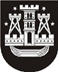 KLAIPĖDOS MIESTO SAVIVALDYBĖS TARYBASPRENDIMASDĖL keleivių vežimo kainų patvirtinimo2017 m. gruodžio 21 d. Nr. T2-320KlaipėdaVadovaudamasi Lietuvos Respublikos vietos savivaldos įstatymo 16 straipsnio 2 dalies 37 punktu ir 18 straipsnio 1 dalimi ir Lietuvos Respublikos kelių transporto kodekso 16 straipsnio 2 dalimi, Klaipėdos miesto savivaldybės taryba nusprendžia:1. Patvirtinti vietinio (miesto) susisiekimo autobusų elektroninio bilieto kortelės kainas:1.1. kortelės įvedimo į sistemą kaina – 2,00 Eur;1.2. prarastos kortelės blokavimo ir naujos, susietos su prarastosios sąskaita, išdavimo, kuris atliekamas tik VšĮ „Klaipėdos keleivinis transportas“ kasose, kaina – 2,00 Eur.2. Nustatyti, kad elektroninio bilieto kortelės galiojimo laikas – 5 metai nuo pirmo papildymo.3. Patvirtinti šiuos vietinio (miesto) susisiekimo autobusų vienkartinių bilietų tarifus:3.1. vienkartinio bilieto – 0,80 Eur;3.2. vienkartinio bilieto, parduodamo autobuse, – 1,00 Eur;3.3. vienkartinio naktinio bilieto, parduodamo autobuse (maršrute Liepojos g.–Jūrininkų pr.), – 1,00 Eur.4. Patvirtinti šiuos vietinio (miesto) reguliaraus susisiekimo maršrutų autobusų vienkartinio bilieto tarifus asmenims, kuriems Lietuvos Respublikos transporto lengvatų įstatymu numatyta teisė įsigyti vienkartinį bilietą su 50 procentų nuolaida: 4.1. vienkartinio bilieto – 0,40 Eur;4.2. vienkartinio bilieto, parduodamo autobuse, – 0,50 Eur;4.3. vienkartinio naktinio bilieto, parduodamo autobuse (maršrute Liepojos g.–Jūrininkų pr.), – 0,50 Eur.5. Patvirtinti šiuos vietinio (miesto) reguliaraus susisiekimo maršrutų autobusų vienkartinio bilieto tarifus asmenims, kuriems Lietuvos Respublikos transporto lengvatų įstatymu numatyta teisė įsigyti vienkartinį bilietą su 80 procentų nuolaida:5.1. vienkartinio bilieto – 0,16 Eur;5.2. vienkartinio bilieto, parduodamo autobuse, – 0,20 Eur;5.3. vienkartinio naktinio bilieto, parduodamo autobuse (maršrute Liepojos g.–Jūrininkų pr.), – 0,20 Eur.6. Patvirtinti šiuos vietinio (miesto) reguliaraus susisiekimo maršrutų autobusų elektroninių vienkartinių bilietų tarifus:6.1. vienkartinis bilietas – 0,58 Eur;6.2. vienkartinis bilietas asmenims, kuriems Lietuvos Respublikos transporto lengvatų įstatymu numatyta teisė įsigyti elektroninį vienkartinį bilietą su 50 procentų nuolaida, – 0,29 Eur;6.3. vienkartinis bilietas asmenims, kuriems Lietuvos Respublikos transporto lengvatų įstatymu numatyta teisė įsigyti elektroninį vienkartinį bilietą su 80 procentų nuolaida, – 0,12 Eur.7. Nustatyti šiuos vietinio (miesto) reguliaraus susisiekimo maršrutų autobusų elektroninių terminuotų bilietų tarifus:7.1. mėnesinis vardinis bilietas – 27,00 Eur;7.2. mėnesinis vardinis bilietas, parduodamas VšĮ „Klaipėdos keleivinis transportas“ patalpose, – 26,00 Eur, internetu, – 25,50 Eur;7.3. mėnesinis vardinis bilietas, galiojantis tik darbo dienomis, – 21,00 Eur;7.4. mėnesinis vardinis bilietas, galiojantis tik darbo dienomis, parduodamas VšĮ „Klaipėdos keleivinis transportas“ patalpose, – 20,00 Eur, internetu, – 19,50 Eur;7.5 mėnesinis nevardinis bilietas, parduodamas VšĮ „Klaipėdos keleivinis transportas“ patalpose, – 29,00 Eur, internetu, – 29,00 Eur;7.6. mėnesinis nevardinis bilietas, galiojantis tik darbo dienomis, parduodamas VšĮ „Klaipėdos keleivinis transportas“ patalpose, – 24,00 Eur, internetu, – 23,00 Eur;7.7. 30 parų bilietas, parduodamas VšĮ „Klaipėdos keleivinis transportas“ patalpose, – 27,00 Eur, internetu, – 27,00 Eur;7.8. metinis vardinis bilietas – 270,00 Eur;7.9. metinis vardinis bilietas, parduodamas VšĮ „Klaipėdos keleivinis transportas“ patalpose, – 260,00 Eur, internetu, – 255,00 Eur;7.10. metinis vardinis bilietas, galiojantis tik darbo dienomis, – 210,00 Eur;7.11. metinis vardinis bilietas, galiojantis tik darbo dienomis, parduodamas VšĮ „Klaipėdos keleivinis transportas“ patalpose, – 200,00 Eur, internetu, – 195,00 Eur;7.12. 6 mėnesių vardinis bilietas – 144,00 Eur;7.13. 6 mėnesių vardinis bilietas, galiojantis tik darbo dienomis, – 113,00 Eur;7.14. 6 mėnesių vardinis bilietas, parduodamas VšĮ „Klaipėdos keleivinis transportas“ patalpose, – 140,00 Eur, internetu, – 137,00 Eur;7.15. 6 mėnesių vardinis bilietas, galiojantis tik darbo dienomis, parduodamas VšĮ „Klaipėdos keleivinis transportas“ patalpose, – 110,00 Eur, internetu, – 107,00 Eur;7.16. metinis nevardinis bilietas – 320,00 Eur, parduodamas internetu, – 319,00 Eur;7.17. metinis nevardinis bilietas, galiojantis tik darbo dienomis, – 252,00 Eur, parduodamas internetu, – 253,00 Eur.8. Nustatyti šiuos vietinio (miesto) reguliaraus susisiekimo maršrutų autobusų elektroninių terminuotų bilietų tarifus asmenims, kuriems Lietuvos Respublikos transporto lengvatų įstatymu yra numatyta teisė įsigyti bilietą su 50 procentų nuolaida:8.1. mėnesinis vardinis bilietas – 13,50 Eur;8.2. mėnesinis vardinis bilietas, parduodamas VšĮ „Klaipėdos keleivinis transportas“ patalpose, – 13,00 Eur, internetu, – 12,75 Eur; 8.3. mėnesinis vardinis bilietas, galiojantis tik darbo dienomis, – 10,50 Eur;8.4. mėnesinis vardinis bilietas, galiojantis tik darbo dienomis, parduodamas VšĮ „Klaipėdos keleivinis transportas“ patalpose, – 10,00 Eur, internetu, – 9,75 Eur;8.5. metinis vardinis bilietas – 135,00 Eur;8.6. metinis vardinis bilietas, parduodamas VšĮ „Klaipėdos keleivinis transportas“ patalpose, – 130,00 Eur, internetu, – 127,50 Eur;8.7. metinis vardinis bilietas, galiojantis tik darbo dienomis, – 105,00 Eur;8.8. metinis vardinis bilietas, galiojantis tik darbo dienomis, parduodamas VšĮ „Klaipėdos keleivinis transportas“ patalpose, – 100,00 Eur, internetu, – 97,50 Eur;8.9. 6 mėnesių vardinis bilietas – 72,00 Eur;8.10. 6 mėnesių vardinis bilietas, galiojantis tik darbo dienomis, – 56,50 Eur;8.11. 6 mėnesių vardinis bilietas, parduodamas VšĮ „Klaipėdos keleivinis transportas“ patalpose, – 70,00 Eur, internetu, – 68,50 Eur;8.12. 6 mėnesių vardinis bilietas, galiojantis tik darbo dienomis, parduodamas VšĮ „Klaipėdos keleivinis transportas“ patalpose, – 55,00 Eur, internetu, – 53,50 Eur.9. Nustatyti šiuos vietinio (miesto) reguliaraus susisiekimo maršrutų autobusų elektroninių terminuotų bilietų tarifus asmenims, kuriems Lietuvos Respublikos transporto lengvatų įstatymu yra numatyta teisė įsigyti bilietą su 80 procentų nuolaida:9.1. mėnesinis vardinis bilietas – 5,40 Eur;9.2. mėnesinis vardinis bilietas, parduodamas VšĮ „Klaipėdos keleivinis transportas“ patalpose, – 5,20 Eur, internetu, – 5,10 Eur;9.3. mėnesinis vardinis bilietas, galiojantis tik darbo dienomis, – 4,20 Eur;9.4. mėnesinis vardinis bilietas, galiojantis tik darbo dienomis, parduodamas VšĮ „Klaipėdos keleivinis transportas“ patalpose, – 4,00 Eur, internetu, – 3,90 Eur;9.5. metinis vardinis bilietas – 54,00 Eur;9.6. metinis vardinis bilietas, parduodamas VšĮ „Klaipėdos keleivinis transportas“ patalpose, – 52,00 Eur, internetu, – 51,00 Eur;9.7. metinis vardinis bilietas, galiojantis tik darbo dienomis, – 42,00 Eur;9.8. metinis vardinis bilietas, galiojantis tik darbo dienomis, parduodamas VšĮ „Klaipėdos keleivinis transportas“ patalpose, – 40,00 Eur, internetu, – 39,00 Eur;9.9. 6 mėnesių vardinis bilietas – 28,80 Eur;9.10. 6 mėnesių vardinis bilietas, galiojantis tik darbo dienomis, – 22,60 Eur;9.11. 6 mėnesių vardinis bilietas, parduodamas VšĮ „Klaipėdos keleivinis transportas“ patalpose, – 28,00 Eur, internetu, – 27,40 Eur;9.12. 6 mėnesių vardinis bilietas, galiojantis tik darbo dienomis, parduodamas VšĮ „Klaipėdos keleivinis transportas“ patalpose, – 22,00 Eur, internetu, – 21,40 Eur.10. Patvirtinti šiuos vietinio (miesto) reguliaraus susisiekimo maršrutų autobusų trumpo galiojimo elektroninių terminuotų bilietų tarifus:10.1. terminuotas 1 paros vardinis bilietas – 2,32 Eur;10.2. terminuotas 3 parų vardinis bilietas – 5,50 Eur;10.3. terminuotas 7 parų vardinis bilietas – 10,50 Eur;10.4. terminuotas 1 paros nevardinis bilietas – 2,50 Eur;10.5. terminuotas 3 parų nevardinis bilietas – 6,00 Eur;10.6. terminuotas 7 parų nevardinis bilietas – 11,00 Eur;10.7. terminuotas 1 paros renginio bilietas – 2,00 Eur.11. Nustatyti šiuos vietinio (miesto) reguliaraus susisiekimo maršrutų autobusų trumpo galiojimo elektroninių terminuotų bilietų tarifus asmenims, kuriems Lietuvos Respublikos transporto lengvatų įstatymu yra numatyta teisė įsigyti bilietą su 50 procentų nuolaida:11.1. terminuotas 1 dienos vardinis bilietas – 1,16 Eur;11.2. terminuotas 3 dienų vardinis bilietas – 2,75 Eur;11.3. terminuotas 7 dienų vardinis bilietas – 5,25 Eur.12. Nustatyti šiuos vietinio (miesto) reguliaraus susisiekimo maršrutų autobusų trumpo galiojimo elektroninių terminuotų bilietų tarifus asmenims, kuriems Lietuvos Respublikos transporto lengvatų įstatymu yra numatyta teisė įsigyti bilietą su 80 procentų nuolaida:12.1. terminuotas 1 dienos vardinis bilietas – 0,46 Eur;12.2. terminuotas 3 dienų vardinis bilietas – 1,10 Eur;12.3. terminuotas 7 dienų vardinis bilietas – 2,10 Eur.13. Nustatyti, kad:13.1. elektroninis terminuotas bilietas įsigalioja po 60 min. nuo įsigijimo, vienkartiniai bilietai įsigalioja nuo įsigijimo momento;13.2. elektroninio mėnesio terminuoto bilieto galiojimo pabaiga yra paskutinės einamojo mėnesio dienos 24.00 val.;13.3. terminuotų 1, 3 ir 7 dienų ir 1 paros renginio bilietų galiojimo pabaiga yra paskutinio bilieto galiojimo dienos 24.00 val.;13.4. elektroninis terminuotas bilietas, įsigytas interneto portale, įsigalioja kitą darbo dieną po pinigų įskaitymo į VšĮ „Klaipėdos keleivinis transportas“ sąskaitą;13.5. elektroniniai metiniai terminuoti bilietai galioja 12 mėn. nuo pirmo galiojimo mėnesio dienos iki paskutinio mėnesio dienos 24.00 val.;13.6. elektroniniai 6 mėnesių terminuoti bilietai galioja 6 mėn. nuo pirmo galiojimo mėnesio dienos iki paskutinio mėnesio dienos 24.00 val.14. Patvirtinti vietinio (miesto) reguliaraus susisiekimo maršrutų maršrutinių taksi vienkartinio bilieto tarifą – 1,00 Eur.15. Patvirtinti šiuos keleivių vežimo vietinio (priemiestinio) reguliaraus susisiekimo maršrutais vienkartinių bilietų tarifus: 15.1. autobuso maršrutu Klaipėdos autobusų stotis–sodai „Dituva“ – 1,10 Eur, sodai „Dituva“–Klaipėdos autobusų stotis – 1,10 Eur;15.2. autobuso maršrutu Klaipėdos Smiltelės stotelė–sodai „Dituva“ – 1,10 Eur, sodai „Dituva“–Klaipėdos Smiltelės stotelė – 1,10 Eur;15.3. autobuso maršrutu Klaipėda–sodai „Aisė“:15.3.1. autobuso (M3) maršrutu Klaipėda–sodai „Aisė“ – 1,60 Eur, sodai „Aisė“–Klaipėda – 1,60 Eur;15.3.2. autobuso (M2) maršrutu Klaipėda–sodai „Aisė“ – 1,90 Eur, sodai „Aisė“–Klaipėda – 1,90 Eur;15.4. autobuso maršrutu Klaipėda–Palanga–Palangos oro uostas – 2,50 Eur, Palangos oro uostas–Palanga–Klaipėda – 2,50 Eur;15.5. autobuso maršrutu Klaipėda–sodai „Vaiteliai“, „Rasa“ – 1,70 Eur, sodai „Vaiteliai“, „Rasa“–Klaipėda – 1,70 Eur;15.6. autobuso maršrutu Klaipėda–Šimkai – 1,20 Eur, Šimkai–Klaipėda – 1,20 Eur;15.7. autobuso maršrutu Klaipėda –Jokūbavas – 1,60 Eur, Jokūbavas–Klaipėda – 1,60 Eur;15.8. autobuso maršrutu Klaipėda–Agluonėnai – 1,90 Eur, Agluonėnai–Klaipėda – 1,90 Eur;15.9. autobuso maršrutu Klaipėda–sodai „Šernai“ – 1,10 Eur, sodai „Šernai“–Klaipėda – 1,10 Eur;15.10. autobuso maršrutu Klaipėda–Dovilai – 1,50 Eur, Dovilai–Klaipėda – 1,50 Eur; 15.11. maršrutinio taksi maršrutu Klaipėda–Kretinga – 1,50 Eur, Kretinga–Klaipėda – 1,50 Eur;15.12. maršrutinio taksi maršrutu Klaipėda–Palanga – 1,40 Eur, Palanga–Klaipėda – 1,40 Eur;15.13 autobuso maršrutu Klaipėda–Jokūbavas–Vaiteliai – 1,70 Eur, Vaiteliai–Jokūbavas–Klaipėda – 1,70 Eur;15.14. autobuso maršruto „Akropolis“–Jakai–Sudmantai–„Ermitažas“, PROMO–„Akropolis“ – 1,10 Eur;15.15. autobuso maršruto Klaipėda–Smilgynai – 1,20 Eur, Smilgynai–Klaipėda – 1,20 Eur.16. Nustatyti, kad:16.1. šio sprendimo 15 punkte nurodytų maršrutų, išskyrus maršrutinių taksi aptarnaujamus maršrutus, važiavimo kaina tarp tarpinių stotelių nustatoma pagal Klaipėdos rajono ir Kretingos rajono savivaldybių patvirtintus vieno kilometro tarifus;16.2. šio sprendimo 15.1–15.10 ir 15.13–15.15 papunkčiuose nurodytuose autobusų maršrutuose galioja šios bilietų rūšys:16.2.1. iki Klaipėdos miesto ribos (15.8, 15.9 ir 15.10 papunkčiuose nurodytuose maršrutuose – Lėbartų st.) galioja Klaipėdos mieste patvirtintos visos vietinio (miesto) susisiekimo autobusų bilietų rūšys;16.2.2. už Klaipėdos miesto ribos (15.8, 15.9 ir 15.10 papunkčiuose nurodytuose maršrutuose – Lėbartų st.) galioja šio sprendimo 15.1–15.10 ir 15.13–15.15 papunkčiuose patvirtinti keleivių vežimo vietinio (priemiestinio) reguliaraus susisiekimo maršrutais vienkartiniai bilietų tarifai;16.2.3. Klaipėdos, Kretingos rajono, Palangos miesto ir Neringos savivaldybėms skyrus finansavimą šio sprendimo 15.1–15.10 ir 15.13–15.15 papunkčiuose nurodytiems autobusų maršrutams, bus taikomi Klaipėdos mieste patvirtintų visų vietinio (miesto) susisiekimo autobusų bilietų rūšių tarifai;16.3. Lietuvos Respublikos transporto lengvatų įstatyme nustatytų kategorijų asmenys šio sprendimo 15 punkte nurodytuose autobusų maršrutuose gali įsigyti bilietą su lengvata. Ši nuostata netaikoma maršrutinių taksi maršrutuose.17. Nustatyti šiuos keleivių vežimo vietinio (priemiestinio) reguliaraus susisiekimo maršrutais, nurodytais šio sprendimo 15.1–15.10 ir 15.13–15.15 papunkčiuose, elektroninių terminuotų bilietų papildymo tarifus (parduodami VšĮ „Klaipėdos keleivinis transportas“ patalpose ir internetu):17.1. vietinių (priemiesčio) autobusų elektroninių terminuotų bilietų tarifai:17.1.1. II zonos (Klaipėdos miesto ir rajono) mėnesinis vardinis bilietas – 51,00 Eur;17.1.2. II zonos (Klaipėdos miesto ir rajono) mėnesinis darbo dienų vardinis bilietas – 38,00 Eur;17.1.3. III zonos (Klaipėdos miesto ir rajono, Kretingos rajono, Palangos miesto savivaldybių) mėnesinis vardinis bilietas – 74,00 Eur;17.1.4. III zonos (Klaipėdos miesto ir rajono, Kretingos rajono, Palangos miesto savivaldybių) mėnesinis darbo dienų vardinis bilietas – 54,00 Eur;17.2. vietinio (priemiestinio) reguliaraus susisiekimo maršrutų autobusų elektroninių terminuotų bilietų tarifai asmenims, kuriems Lietuvos Respublikos transporto lengvatų įstatymu yra numatyta teisė įsigyti bilietą su 50 procentų nuolaida miesto ir priemiesčio maršrutuose:17.2.1. II zonos (Klaipėdos miesto ir rajono) mėnesinis vardinis bilietas – 25,50 Eur;17.2.2. II zonos (Klaipėdos miesto ir rajono) mėnesinis darbo dienų vardinis bilietas – 19,00 Eur;17.2.3. III zonos (Klaipėdos miesto ir rajono, Kretingos rajono, Palangos miesto savivaldybių) mėnesinis vardinis bilietas – 37,00 Eur;17.2.4. III zonos (Klaipėdos miesto ir rajono, Kretingos rajono, Palangos miesto savivaldybių) mėnesinis darbo dienų vardinis bilietas – 27,00 Eur;17.3. vietinio (priemiestinio) reguliaraus susisiekimo maršrutų autobusų elektroninių terminuotų bilietų tarifai asmenims, kuriems Lietuvos Respublikos transporto lengvatų įstatymu yra numatyta teisė įsigyti bilietą su 80 procentų nuolaida miesto ir priemiesčio maršrutuose:17.3.1. II zonos (Klaipėdos miesto ir rajono) mėnesinis vardinis bilietas – 10,20 Eur;17.3.2. II zonos (Klaipėdos miesto ir rajono) mėnesinis darbo dienų vardinis bilietas – 7,60 Eur;17.3.3. III zonos (Klaipėdos miesto ir rajono, Kretingos rajono, Palangos miesto savivaldybių) mėnesinis vardinis bilietas – 14,80 Eur;17.3.4. III zonos (Klaipėdos miesto ir rajono, Kretingos rajono, Palangos miesto savivaldybių) mėnesinis darbo dienų vardinis bilietas – 10,80 Eur;17.4. vietinio (priemiestinio) reguliaraus susisiekimo maršrutų autobusų elektroninių terminuotų bilietų tarifai asmenims, kuriems Lietuvos Respublikos transporto lengvatų įstatymu yra numatyta teisė įsigyti bilietą su 80 procentų nuolaida miesto maršrutuose ir nėra nuolaidos priemiesčio maršrutuose:17.4.1. II zonos (Klaipėdos miesto ir rajono) mėnesinis vardinis bilietas – 32,60 Eur;17.4.2. II zonos (Klaipėdos miesto ir rajono) mėnesinis darbo dienų vardinis bilietas – 23,60 Eur;17.4.3. III zonos (Klaipėdos miesto ir rajono, Kretingos rajono, Palangos miesto savivaldybių) mėnesinis vardinis bilietas – 55,60 Eur;17.4.4. III zonos (Klaipėdos miesto ir rajono, Kretingos rajono, Palangos miesto savivaldybių) mėnesinis darbo dienų vardinis bilietas – 39,60 Eur;17.5. vietinio (priemiestinio) reguliaraus susisiekimo maršrutų autobusų elektroninių terminuotų bilietų tarifai asmenims, kuriems Lietuvos Respublikos transporto lengvatų įstatymu yra numatyta teisė įsigyti bilietą su 80 procentų nuolaida miesto ir 50 proc. nuolaida priemiesčio maršrutuose:17.5.1. II zonos (Klaipėdos miesto ir rajono) mėnesinis vardinis bilietas – 18,60 Eur;17.5.2. II zonos (Klaipėdos miesto ir rajono) mėnesinis darbo dienų vardinis bilietas – 13,60 Eur;17.5.3. III zonos (Klaipėdos miesto ir rajono, Kretingos rajono, Palangos miesto savivaldybių) mėnesinis vardinis bilietas – 30,10 Eur;17.5.4. III zonos (Klaipėdos miesto ir rajono, Kretingos rajono, Palangos miesto savivaldybių) mėnesinis darbo dienų vardinis bilietas – 21,60 Eur.18. Nustatyti šiuos keleivių vežimo vietinio (priemiestinio) reguliaraus susisiekimo maršrutinių taksi maršrutais, nurodytais šio sprendimo 15.11 ir 15.12 papunkčiuose (ši nuostata įsigalios, kai šiuose papunkčiuose nurodyti maršrutai bus pradėti aptarnauti pagal su VšĮ „Klaipėdos keleivinis transportas“ sudarytas sutartis ir įdiegus naują elektroninį bilietą), elektroninių terminuotų bilietų tarifus (parduodami VšĮ „Klaipėdos keleivinis transportas“ patalpose ir internetu):18.1. mėnesinis bilietas – 99,00 Eur;18.2. mėnesinis darbo dienų bilietas – 85,00 Eur.19. Nustatyti kasmetinių renginių dalyviams teisę įsigyti 1 paros renginio bilietą. Kasmetinių renginių, kurių dalyviai turi teisę įsigyti 1 paros renginio bilietą, sąrašą tvirtina Klaipėdos miesto savivaldybės administracijos direktorius. Maksimalus kasmetinių renginių skaičius negali būti daugiau kaip trys renginiai.20. Nustatyti, kad asmenims iki 70 metų, kuriems sukako valstybinio socialinio draudimo senatvės pensijos amžius, savivaldybės biudžeto sąskaita suteikiama teisė į elektroninių terminuotų bilietų papildymo tarifus, nurodytus 8.5 ir 8.9 papunkčiuose.21. Patvirtinti šiuos vietinio (miesto) reguliaraus susisiekimo maršrutinių taksi vienkartinių ir elektroninių bilietų tarifus (ši nuostata įsigalios, kai vietinio (miesto ir priemiestinio) susisiekimo maršrutai bus pradėti aptarnauti VšĮ „Klaipėdos keleivinis transportas“ įdiegus naująją elektroninio bilieto sistemą):21.1. vienkartinis bilietas, parduodamas maršrutiniame taksi nuo 6.00 val. iki 23.00 val. – 1,00 Eur;21.2. vienkartinis bilietas, parduodamas maršrutiniame taksi nuo 23.00 val. iki 6.00 val. – 1,50 Eur;21.3. vienkartinis maršrutinio taksi elektroninis bilietas nuo 6.00 val. iki 23.00 val. – 0,95 Eur;21.4. vienkartinis maršrutinio taksi elektroninis bilietas nuo 23.00 val. iki 6.00 val. – 1,50 Eur;21.5. maršrutinio taksi 1 dienos elektroninis bilietas – 3,80 Eur;21.6. maršrutinio taksi mėnesinis bilietas – 50,00 Eur;21.7. maršrutinio taksi mėnesinis darbo dienų bilietas – 35,00 Eur.22. Nustatyti, kad: 22.1. terminuotieji maršrutinių taksi bilietai, nurodyti 18.1, 18.2, 21.5, 21.6 ir 21.7 papunkčiuose, galioja ir autobusuose;22.2. keleivis, tą pačią dieną atlikęs 5 ir daugiau kelionių konkrečios transporto rūšies elektroniniais bilietais, laikomas įsigijęs terminuotą 1 dienos bilietą, galiojantį iki tos dienos 24.00 val.;22.3. esant šio sprendimo 22.2 papunktyje nurodytoms sąlygoms, visi pinigai, nuo 5 kelionės išleisti atlikti kitoms tos pačios dienos ir konkrečios transporto rūšies kelionėms, grąžinami keleiviui į elektroninio bilieto sąskaitą iki tos pačios dienos 24.00 val.;22.4. kelionę atliekant naudojantis elektroniniu vienkartiniu bilietu ir jį įsigyjant elektroninio bilieto sąskaitoje esančiais pinigais, keleivis gali vieną kelionę atlikti pasinaudodamas kortelės elektroninio bilieto sąskaitos kreditu, kuris yra iš karto nuskaičiuojamas, elektroninio bilieto sąskaitą papildžius pinigais;22.5. keleivio elektroninio bilieto sąskaitoje esantys pinigai gali būti naudojami tik elektroniniams vienkartiniams bilietams įsigyti ir šie pinigai turi būti panaudoti iki elektroninio bilieto kortelės galiojimo termino pabaigos;22.6. elektroninio bilieto sąskaitoje vienu metu galima turėti ne daugiau nei 99 eurus;22.7. terminuotieji 1, 3 ir 7 dienų bilietai gali būti panaudoti iki elektroninio bilieto kortelės galiojimo termino pabaigos.23. Pripažinti netekusiu galios Klaipėdos miesto savivaldybės tarybos 2015 m. gruodžio 22 d. sprendimą Nr. T2-355 „Dėl keleivių vežimo kainų patvirtinimo“ su visais pakeitimais ir papildymais.24. Nustatyti, kad šis sprendimas įsigalioja 2018 m. sausio 1 d.25. Skelbti šį sprendimą Teisės aktų registre ir Klaipėdos miesto savivaldybės interneto svetainėje.Savivaldybės merasVytautas Grubliauskas